ПОСТАНОВЛЕНИЕ 				                                   КАРАР11.10. 2019 ел                                                                              № 32Россия Федерациясе Шәһәр төзелеше кодексы, «Россия Федерациясендә җирле үзидарә оештыруның гомуми принциплары турында» 2003 елның 6 октябрендәге 131-ФЗ номерлы Федераль закон, «Җирлекләрнең, шәһәр округларының социаль инфраструктурасын комплекслы үстерү программаларына таләпләрне раслау турында» 2015 елның 1 октябрендәге 1050 номерлы Россия Федерациясе Хөкүмәте Карары, Татарстан Республикасы Азнакай муниципаль районы Үчәлле авыл җирлеге Генераль планы нигезендә Татарстан Республикасы Азнакай муниципаль районы Үчәлле авыл җирлеге башкарма комитеты КАРАР БИРӘ:1.Татарстан Республикасы Азнакай муниципаль районы Үчәлле авыл җирлегенең социаль инфраструктурасын комплекслы үстерү программасы паспортына «2019 елдан 2029 елга кадәрге чорга Татарстан Республикасы Азнакай муниципаль районы Үчәлле авыл җирлегенең социаль инфраструктурасын комплекслы үстерү программасын раслау турында» 1999 елның 18 апрелендәге 21 номерлы карары белән расланган Татарстан Республикасы Азнакай муниципаль районы Үчәлле авыл җирлегенең социаль инфраструктурасын комплекслы үстерү программасы паспортына түбәндәге эчтәлекле юл өстәргә:               «».2. Әлеге карарны «Татарстан Республикасының рәсми хокукый мәгълүмат порталында» http://pravo.tatarstan.ru веб-адрес буенча урнаштыру юлы белән халыкка игълан итәргә һәм Азнакай муниципаль районының Интернет мәгълүмат-телекоммуникация челтәрендә: http//aznakayevo.tatar.ru.  веб-адрес буенча урнаштырырга.3. Әлеге карарның үтәлешен контрольдә тотуны үзем артыннан калдырам.Башлык                                                                                      Г.М.ТөхвәтуллинаРЕСПУБЛИКА ТАТАРСТАНИсполнительный комитетУчаллинского сельского поселения Азнакаевского муниципального района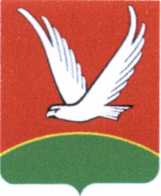 ТАТАРСТАН  РЕСПУБЛИКАСЫАзнакай муниципаль районыҮчәлле авылыҗирлеге башкарма комитетыул. Советская, д. 51, село Учалле, Азнакаевского муниципального района, 423317Совет урамы, 51, Үчәлле авылыАзнакай муниципаль районы423317Тел./факс(885592)36-8-32; E-mail:Uchal.Azn@tatar.ruТел./факс(885592)36-8-32; E-mail:Uchal.Azn@tatar.ruТел./факс(885592)36-8-32; E-mail:Uchal.Azn@tatar.ruТатарстан Республикасы Азнакай муниципаль районы Үчәлле авыл җирлеге Башкарма комитеты 18.04.2019 елның 21 номерлы карары белән расланган Татарстан Республикасы Азнакай муниципаль районы Үчәлле авыл җирлеге социаль инфраструктурасының  2019 елдан 2029 елга кадәр комплекслы үсеш программасына үзгәрешләр һәм өстәмәләр кертү турында Социаль инфраструктура объектларын проектлау, төзү, реконструкцияләү буенча планлаштырылган чараларны (инвестицион проектларны) эреләндерелгән тасвирлау2029 елга кадәр:- Үчәлле авылының спорт залын ремонтлау;- Үчәлле авылы Җәмәгать Үзәге территориясе  коймасы өчен материаллар сатып алу һәм койма алыштыру;2039 елга кадәр:- физкультура-спорт корылмаларының булган челтәрен саклап калу, җирлек территориясендә физик культура, массакүләм спорт үсеше, шулай ук халыкның массакүләм физкультура чараларында катнашуы өчен шартлар тудыру.;  -социаль инфраструктура объектларының мораль һәм физик яктан искергән биналарын үз вакытында ремонтларга һәм реконструкцияләргә.